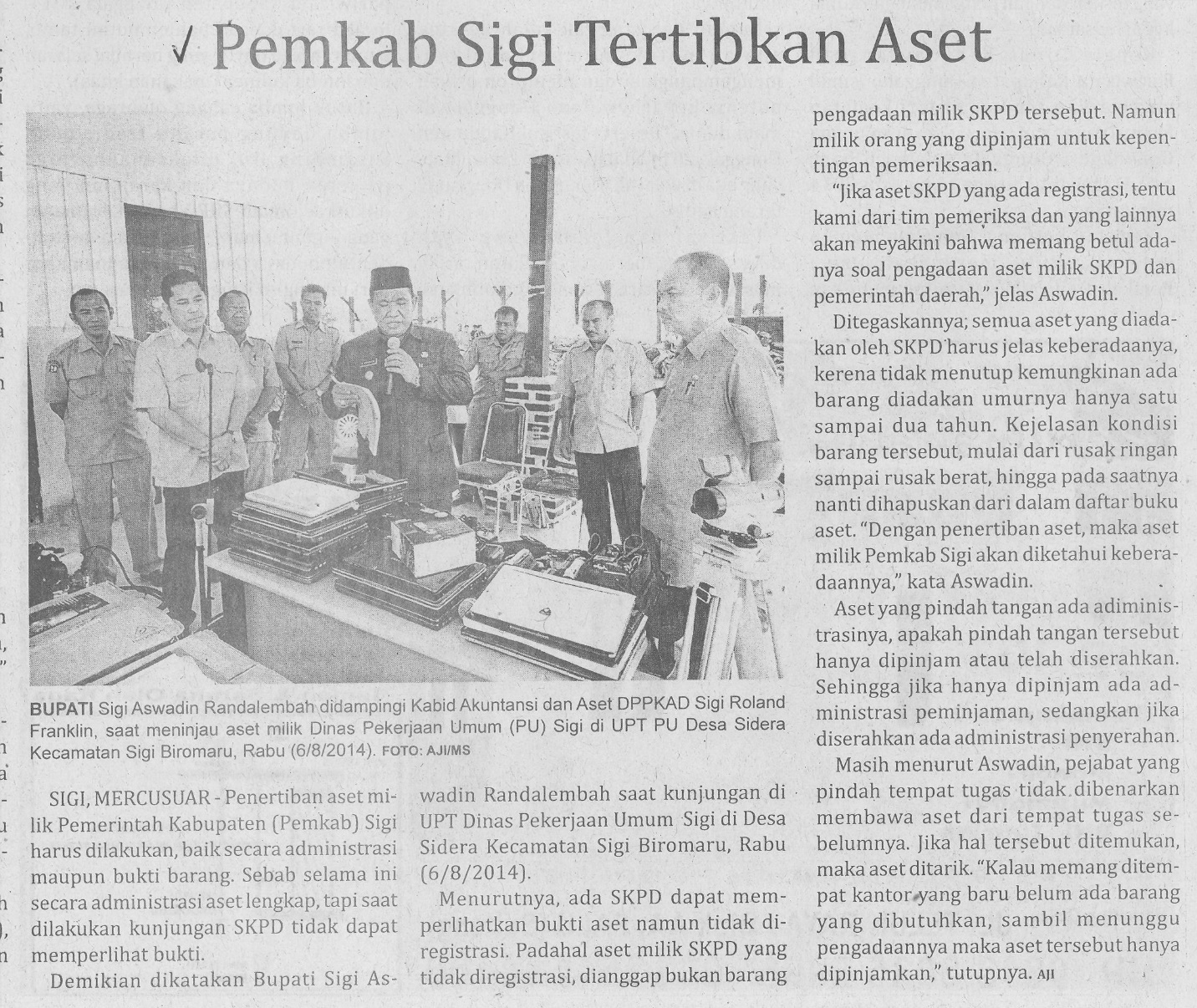 Harian    :MercusuarKasubaudSulteng IHari, tanggal:Kamis, 07 Agustus 2014KasubaudSulteng IKeterangan:Halaman 14  Kolom 25-29KasubaudSulteng IEntitas:Kabupaten SigiKasubaudSulteng I